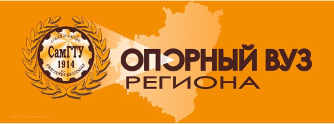 Руководитель проекта: 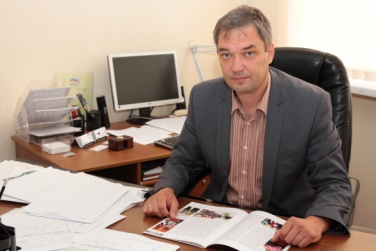 